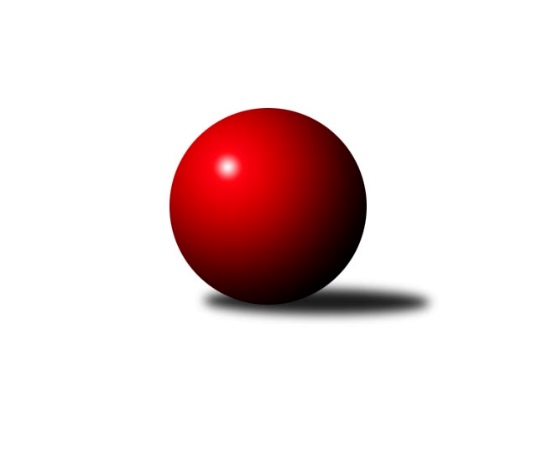 Č.11Ročník 2019/2020	20.5.2024 OP Strakonice a Písek 2019/2020Statistika 11. kolaTabulka družstev:		družstvo	záp	výh	rem	proh	skore	sety	průměr	body	plné	dorážka	chyby	1.	TJ Fezko Strakonice A	11	10	0	1	68.0 : 20.0 	(90.5 : 41.5)	2414	20	1669	745	43.2	2.	TJ Blatná D	11	7	2	2	56.0 : 32.0 	(79.0 : 53.0)	2367	16	1665	701	51.6	3.	TJ Fezko Strakonice C	11	5	1	5	41.0 : 47.0 	(62.0 : 70.0)	2260	11	1616	643	66.2	4.	TJ Fezko Strakonice B	11	4	1	6	34.5 : 53.5 	(54.5 : 77.5)	2231	9	1596	635	71.7	5.	TJ Sokol Písek B	11	4	0	7	40.5 : 47.5 	(69.0 : 63.0)	2257	8	1612	645	57.9	6.	SK Otava Katovice	11	1	0	10	24.0 : 64.0 	(41.0 : 91.0)	2226	2	1607	618	62.3Tabulka doma:		družstvo	záp	výh	rem	proh	skore	sety	průměr	body	maximum	minimum	1.	TJ Fezko Strakonice A	6	6	0	0	39.0 : 9.0 	(50.5 : 21.5)	2533	12	2623	2432	2.	TJ Blatná D	6	4	1	1	29.0 : 19.0 	(41.5 : 30.5)	2416	9	2477	2318	3.	TJ Fezko Strakonice C	5	3	1	1	21.0 : 19.0 	(28.0 : 32.0)	2369	7	2453	2297	4.	TJ Sokol Písek B	5	3	0	2	24.5 : 15.5 	(37.5 : 22.5)	2235	6	2323	2064	5.	TJ Fezko Strakonice B	6	2	0	4	15.5 : 32.5 	(24.5 : 47.5)	2288	4	2391	2221	6.	SK Otava Katovice	5	1	0	4	12.0 : 28.0 	(21.0 : 39.0)	2168	2	2207	2130Tabulka venku:		družstvo	záp	výh	rem	proh	skore	sety	průměr	body	maximum	minimum	1.	TJ Fezko Strakonice A	5	4	0	1	29.0 : 11.0 	(40.0 : 20.0)	2419	8	2592	2258	2.	TJ Blatná D	5	3	1	1	27.0 : 13.0 	(37.5 : 22.5)	2342	7	2494	2260	3.	TJ Fezko Strakonice B	5	2	1	2	19.0 : 21.0 	(30.0 : 30.0)	2224	5	2283	2159	4.	TJ Fezko Strakonice C	6	2	0	4	20.0 : 28.0 	(34.0 : 38.0)	2260	4	2402	2178	5.	TJ Sokol Písek B	6	1	0	5	16.0 : 32.0 	(31.5 : 40.5)	2264	2	2393	2160	6.	SK Otava Katovice	6	0	0	6	12.0 : 36.0 	(20.0 : 52.0)	2255	0	2345	2229Tabulka podzimní části:		družstvo	záp	výh	rem	proh	skore	sety	průměr	body	doma	venku	1.	TJ Fezko Strakonice A	10	9	0	1	61.0 : 19.0 	(81.5 : 38.5)	2414	18 	5 	0 	0 	4 	0 	1	2.	TJ Blatná D	10	6	2	2	50.0 : 30.0 	(73.0 : 47.0)	2367	14 	3 	1 	1 	3 	1 	1	3.	TJ Fezko Strakonice C	10	5	1	4	39.0 : 41.0 	(56.0 : 64.0)	2257	11 	3 	1 	1 	2 	0 	3	4.	TJ Sokol Písek B	10	4	0	6	38.5 : 41.5 	(63.5 : 56.5)	2259	8 	3 	0 	2 	1 	0 	4	5.	TJ Fezko Strakonice B	10	3	1	6	28.5 : 51.5 	(48.0 : 72.0)	2227	7 	1 	0 	4 	2 	1 	2	6.	SK Otava Katovice	10	1	0	9	23.0 : 57.0 	(38.0 : 82.0)	2226	2 	1 	0 	4 	0 	0 	5Tabulka jarní části:		družstvo	záp	výh	rem	proh	skore	sety	průměr	body	doma	venku	1.	TJ Fezko Strakonice A	1	1	0	0	7.0 : 1.0 	(9.0 : 3.0)	2520	2 	1 	0 	0 	0 	0 	0 	2.	TJ Fezko Strakonice B	1	1	0	0	6.0 : 2.0 	(6.5 : 5.5)	2391	2 	1 	0 	0 	0 	0 	0 	3.	TJ Blatná D	1	1	0	0	6.0 : 2.0 	(6.0 : 6.0)	2403	2 	1 	0 	0 	0 	0 	0 	4.	TJ Fezko Strakonice C	1	0	0	1	2.0 : 6.0 	(6.0 : 6.0)	2306	0 	0 	0 	0 	0 	0 	1 	5.	TJ Sokol Písek B	1	0	0	1	2.0 : 6.0 	(5.5 : 6.5)	2338	0 	0 	0 	0 	0 	0 	1 	6.	SK Otava Katovice	1	0	0	1	1.0 : 7.0 	(3.0 : 9.0)	2271	0 	0 	0 	0 	0 	0 	1 Zisk bodů pro družstvo:		jméno hráče	družstvo	body	zápasy	v %	dílčí body	sety	v %	1.	Richard Zelinka 	TJ Fezko Strakonice A 	11	/	11	(100%)	21.5	/	22	(98%)	2.	Karel Palán 	TJ Fezko Strakonice C 	10	/	11	(91%)	18	/	22	(82%)	3.	Pavel Poklop 	TJ Fezko Strakonice A 	8	/	10	(80%)	15	/	20	(75%)	4.	Petr Šídlo 	SK Otava Katovice  	7	/	8	(88%)	11	/	16	(69%)	5.	Martin Rod 	TJ Fezko Strakonice A 	7	/	9	(78%)	11	/	18	(61%)	6.	Drahomíra Nedomová 	TJ Sokol Písek B 	6	/	8	(75%)	12	/	16	(75%)	7.	František Nesveda 	SK Otava Katovice  	6	/	9	(67%)	9	/	18	(50%)	8.	Martin Krajčo 	TJ Fezko Strakonice A 	6	/	10	(60%)	11	/	20	(55%)	9.	Václav Poklop 	TJ Fezko Strakonice B 	5.5	/	9	(61%)	8	/	18	(44%)	10.	Jiří Maťátko 	TJ Fezko Strakonice C 	5.5	/	11	(50%)	12	/	22	(55%)	11.	Věra Hajíčková 	TJ Sokol Písek B 	5	/	5	(100%)	10	/	10	(100%)	12.	Petr Dlabač 	TJ Blatná D 	5	/	6	(83%)	9	/	12	(75%)	13.	Josef Kohout 	TJ Blatná D 	5	/	6	(83%)	8	/	12	(67%)	14.	Josef Navrátil 	TJ Blatná D 	5	/	9	(56%)	11.5	/	18	(64%)	15.	Václav Valhoda 	TJ Fezko Strakonice A 	4	/	4	(100%)	5	/	8	(63%)	16.	Adriana Němcová 	TJ Fezko Strakonice B 	4	/	5	(80%)	8	/	10	(80%)	17.	Marie Lukešová 	TJ Sokol Písek B 	4	/	7	(57%)	9.5	/	14	(68%)	18.	Iva Švejcarová 	TJ Sokol Písek B 	4	/	8	(50%)	8	/	16	(50%)	19.	Milada Sýkorová 	SK Otava Katovice  	4	/	8	(50%)	7.5	/	16	(47%)	20.	Václav Kalous 	TJ Fezko Strakonice B 	4	/	8	(50%)	7.5	/	16	(47%)	21.	Miroslav Kocour 	TJ Fezko Strakonice C 	4	/	8	(50%)	6	/	16	(38%)	22.	Jan Vaňata 	TJ Blatná D 	4	/	10	(40%)	9	/	20	(45%)	23.	Jaroslav Holfeld 	TJ Fezko Strakonice B 	4	/	10	(40%)	8	/	20	(40%)	24.	Libor Hejpetr 	TJ Fezko Strakonice B 	4	/	11	(36%)	11	/	22	(50%)	25.	Petr Švec 	TJ Fezko Strakonice C 	3.5	/	7	(50%)	6	/	14	(43%)	26.	Karel Filek 	TJ Fezko Strakonice A 	3	/	4	(75%)	6	/	8	(75%)	27.	Jaroslav Pýcha 	TJ Blatná D 	3	/	4	(75%)	6	/	8	(75%)	28.	Jakub Kareš 	TJ Fezko Strakonice A 	3	/	5	(60%)	6	/	10	(60%)	29.	Zdeněk Valdman 	TJ Fezko Strakonice A 	3	/	5	(60%)	5	/	10	(50%)	30.	Martina Bendasová 	TJ Sokol Písek B 	3	/	6	(50%)	4.5	/	12	(38%)	31.	Miroslav Trobl 	TJ Fezko Strakonice B 	3	/	8	(38%)	6	/	16	(38%)	32.	Jaroslav Tomšovic 	SK Otava Katovice  	3	/	9	(33%)	7.5	/	18	(42%)	33.	Karel Koubek 	TJ Blatná D 	3	/	9	(33%)	7.5	/	18	(42%)	34.	Pavel Sitter 	TJ Sokol Písek B 	2.5	/	8	(31%)	7	/	16	(44%)	35.	Bohuslava Říhová 	TJ Blatná D 	2	/	5	(40%)	6	/	10	(60%)	36.	Jaroslav Petráň 	TJ Fezko Strakonice C 	2	/	5	(40%)	6	/	10	(60%)	37.	Vladimír Falc 	TJ Fezko Strakonice C 	2	/	5	(40%)	3	/	10	(30%)	38.	David Trobl 	TJ Fezko Strakonice B 	2	/	6	(33%)	5	/	12	(42%)	39.	Petra Prýmasová 	TJ Blatná D 	2	/	8	(25%)	5	/	16	(31%)	40.	Josef Herzig 	TJ Fezko Strakonice C 	2	/	10	(20%)	6	/	20	(30%)	41.	Petr Louda 	TJ Blatná D 	1	/	1	(100%)	1	/	2	(50%)	42.	Zuzana Koubová 	TJ Fezko Strakonice C 	1	/	2	(50%)	2	/	4	(50%)	43.	Zlatuše Hofmanová 	TJ Sokol Písek B 	1	/	3	(33%)	2.5	/	6	(42%)	44.	Milan Vanžura 	TJ Sokol Písek B 	1	/	3	(33%)	2	/	6	(33%)	45.	Stanislav Bouda 	TJ Fezko Strakonice C 	1	/	4	(25%)	3	/	8	(38%)	46.	František Vondrášek 	SK Otava Katovice  	1	/	5	(20%)	2	/	10	(20%)	47.	Hana Kyrianová 	TJ Fezko Strakonice A 	1	/	6	(17%)	6	/	12	(50%)	48.	Zdeněk Haas 	SK Otava Katovice  	1	/	6	(17%)	4	/	12	(33%)	49.	Václav Kalous 	TJ Fezko Strakonice B 	0	/	1	(0%)	0	/	2	(0%)	50.	Jiří Votypka 	TJ Sokol Písek B 	0	/	2	(0%)	0	/	4	(0%)	51.	Dana Preslová 	TJ Sokol Písek B 	0	/	2	(0%)	0	/	4	(0%)	52.	Petr Kos 	TJ Fezko Strakonice C 	0	/	3	(0%)	0	/	6	(0%)	53.	Miroslav Procházka 	TJ Sokol Písek B 	0	/	3	(0%)	0	/	6	(0%)	54.	Olga Procházková 	TJ Sokol Písek B 	0	/	5	(0%)	1.5	/	10	(15%)	55.	Jiří Linhart 	TJ Fezko Strakonice B 	0	/	8	(0%)	1	/	16	(6%)	56.	Eva Konzalová 	SK Otava Katovice  	0	/	8	(0%)	0	/	16	(0%)Průměry na kuželnách:		kuželna	průměr	plné	dorážka	chyby	výkon na hráče	1.	TJ Fezko Strakonice, 1-4	2381	1681	699	62.1	(396.9)	2.	TJ Blatná, 1-4	2364	1694	670	65.7	(394.1)	3.	TJ Sokol Písek, 1-2	2226	1585	640	60.9	(371.0)	4.	SK Otava Katovice, 1-2	2195	1552	643	61.9	(366.0)Nejlepší výkony na kuželnách:TJ Fezko Strakonice, 1-4TJ Fezko Strakonice A	2623	8. kolo	Martin Krajčo 	TJ Fezko Strakonice A	479	8. koloTJ Fezko Strakonice A	2607	10. kolo	Martin Rod 	TJ Fezko Strakonice A	462	2. koloTJ Fezko Strakonice A	2592	5. kolo	Pavel Poklop 	TJ Fezko Strakonice A	461	2. koloTJ Fezko Strakonice A	2531	3. kolo	Pavel Poklop 	TJ Fezko Strakonice A	459	5. koloTJ Fezko Strakonice A	2520	11. kolo	Martin Krajčo 	TJ Fezko Strakonice A	455	4. koloTJ Fezko Strakonice A	2508	2. kolo	Karel Palán 	TJ Fezko Strakonice C	454	10. koloTJ Fezko Strakonice A	2507	4. kolo	Martin Krajčo 	TJ Fezko Strakonice A	452	10. koloTJ Blatná D	2494	2. kolo	Richard Zelinka 	TJ Fezko Strakonice A	452	8. koloTJ Fezko Strakonice C	2453	8. kolo	Martin Rod 	TJ Fezko Strakonice A	452	3. koloTJ Fezko Strakonice A	2432	1. kolo	Richard Zelinka 	TJ Fezko Strakonice A	449	1. koloTJ Blatná, 1-4TJ Fezko Strakonice A	2503	7. kolo	Richard Zelinka 	TJ Fezko Strakonice A	456	7. koloTJ Blatná D	2477	3. kolo	Marie Lukešová 	TJ Sokol Písek B	450	10. koloTJ Blatná D	2464	10. kolo	Zdeněk Valdman 	TJ Fezko Strakonice A	445	7. koloTJ Blatná D	2437	7. kolo	Josef Navrátil 	TJ Blatná D	441	11. koloTJ Blatná D	2403	11. kolo	Josef Navrátil 	TJ Blatná D	437	3. koloTJ Blatná D	2394	1. kolo	Petr Dlabač 	TJ Blatná D	436	7. koloTJ Blatná D	2318	4. kolo	Karel Koubek 	TJ Blatná D	433	7. koloTJ Fezko Strakonice C	2306	11. kolo	Karel Koubek 	TJ Blatná D	432	1. koloTJ Fezko Strakonice C	2288	1. kolo	Josef Navrátil 	TJ Blatná D	432	10. koloTJ Fezko Strakonice B	2283	4. kolo	Drahomíra Nedomová 	TJ Sokol Písek B	432	10. koloTJ Sokol Písek, 1-2TJ Sokol Písek B	2323	9. kolo	Marie Lukešová 	TJ Sokol Písek B	432	9. koloTJ Sokol Písek B	2299	3. kolo	Richard Zelinka 	TJ Fezko Strakonice A	429	9. koloTJ Blatná D	2260	5. kolo	Drahomíra Nedomová 	TJ Sokol Písek B	405	5. koloTJ Fezko Strakonice A	2258	9. kolo	Josef Kohout 	TJ Blatná D	403	5. koloTJ Sokol Písek B	2254	5. kolo	Drahomíra Nedomová 	TJ Sokol Písek B	401	3. koloTJ Fezko Strakonice C	2193	3. kolo	Pavel Sitter 	TJ Sokol Písek B	400	9. koloTJ Fezko Strakonice B	2159	6. kolo	Zuzana Koubová 	TJ Fezko Strakonice C	397	3. koloTJ Sokol Písek B	2064	6. kolo	Adriana Němcová 	TJ Fezko Strakonice B	392	6. koloTJ Sokol Písek B	12	7. kolo	Iva Švejcarová 	TJ Sokol Písek B	390	9. koloSK Otava Katovice 	0	7. kolo	Marie Lukešová 	TJ Sokol Písek B	390	3. koloSK Otava Katovice, 1-2TJ Fezko Strakonice A	2354	6. kolo	Petr Šídlo 	SK Otava Katovice 	414	2. koloSK Otava Katovice 	2207	2. kolo	Zdeněk Valdman 	TJ Fezko Strakonice A	413	6. koloTJ Fezko Strakonice B	2203	10. kolo	Martin Rod 	TJ Fezko Strakonice A	411	6. koloTJ Fezko Strakonice C	2178	4. kolo	František Nesveda 	SK Otava Katovice 	406	2. koloSK Otava Katovice 	2173	10. kolo	Martin Krajčo 	TJ Fezko Strakonice A	406	6. koloSK Otava Katovice 	2161	6. kolo	Petr Šídlo 	SK Otava Katovice 	404	4. koloTJ Sokol Písek B	2160	2. kolo	Pavel Sitter 	TJ Sokol Písek B	403	2. koloSK Otava Katovice 	2130	4. kolo	Jakub Kareš 	TJ Fezko Strakonice A	403	6. koloTJ Blatná D	12	8. kolo	Petr Šídlo 	SK Otava Katovice 	401	10. koloSK Otava Katovice 	0	8. kolo	Libor Hejpetr 	TJ Fezko Strakonice B	399	10. koloČetnost výsledků:	8.0 : 0.0	2x	7.0 : 1.0	2x	6.0 : 2.0	9x	5.5 : 2.5	1x	5.0 : 3.0	5x	4.0 : 4.0	2x	3.0 : 5.0	2x	2.0 : 6.0	4x	1.5 : 6.5	1x	1.0 : 7.0	3x	0.0 : 8.0	2x